From: Renesa - okna <okna@renesa.cz>
Sent: Tuesday, March 28, 2023 11:46 AM
To: xxxxxxxx xxxxx. Ing. <xxxxxxxx@sshsopava.cz>
Subject: RE: Cenová nabídka se správným textem v poznámceDobrý den,Objednávku tímto akceptujeme.S pozdravemxxxx xxxxxxxxxxRENESA – stavební firma s.r.o.Komárovská 2869/27746 01 OpavaTel: 608 732 073From: xxxxxxxx xxxxx. Ing. [mailto:xxxxxxxx@sshsopava.cz]
Sent: Monday, March 27, 2023 9:05 AM
To: RENESA s.r.o. - OKNA <okna@renesa.cz>
Cc: Ruský Martin, Mgr. <xxxxx@sshsopava.cz>; xxxx xxxxx, Mgr. <xxxx@sshsopava.cz>; xxxxxxxxxxx xxxxx <xxxxxxxxxxx@sshsopava.cz>
Subject: RE: Cenová nabídka se správným textem v poznámceDobrý den,v souladu s Vaší nabídkou N23079/SŠHSaVOŠ objednávám u Vás výrobu a montáž dveří v objektu Tyršova 34, Opava. Cena ve výši 94 190,28 Kč bez DPH je brána jako maximální. K ceně díla nebude při vyúčtování připočteno DPH, daňová povinnost bude přenesena na objednatele. Součástí sjednané ceny jsou veškeré práce a dodávky, poplatky, náklady zhotovitele nutné pro úplné provedení díla. Změny a doplňky většího rozsahu než 10 % z ceny díla pro jednotlivý případ musí být řešeny písemnou formou, které musí být podepsány oprávněnými zástupci obou stran.Cenu díla bude možné měnit pouze:1)      nebude-li některá část díla v důsledku sjednaných méněprací provedena, bude cena za dílo snížena, a to odečtením veškerých nákladů na provedení těch částí díla, které v rámci méněprací nebudou provedeny. Náklady na méněpráce budou odečteny ve výši součtu veškerých odpovídajících položek a nákladů neprovedených dle soupisu prací, dodávek a služeb, který je součástí nabídky zhotovitele podané na předmět plnění,2)      přičtením veškerých nákladů na provedení těch částí díla, které objednatel nařídil formou víceprací provádět nad rámec množství nebo kvality uvedené v soupisu prací. Náklady na vícepráce budou účtovány podle odpovídajících jednotkových cen položek a nákladů dle položkového rozpočtu.Dílo se zavazuje zhotovitel předat objednateli v termínu od schválení objednávky do 31. 7. 2023. Osoba kompetentní v jednáních za naši stranu je paní xxxxx xxxxxxxxxxx, správce budov, telefonní kontakt: xxx xxx xxx.Prosíme o písemnou akceptaci naší objednávky (např. e-mailem). Děkujeme Fakturační údaje:Střední škola hotelnictví a služeb a Vyšší odborná škola, Opava, p. o.Tyršova 867/34, 746 01 OpavaIČ: 72547651DIČ: CZ72547651Upozornění:Na objednávku se vztahuje povinnost uveřejnění v registru smluv ve smyslu zákona č. 340/2015 Sb., o zvláštních podmínkách účinnosti některých smluv, uveřejňování těchto smluv a o registru smluv (zákon o registru smluv). Uveřejnění provede objednatel/škola. Dodavatel prohlašuje, že výslovně souhlasí se zveřejněním této objednávky v registru smluv na https://smlouvy.gov.cz/S pozdravemIng. xxxxx xxxxxxxxEkonom školyIČ: 72547651Tel.:     xxx xxx xxxMobil:  xxx xxx xxx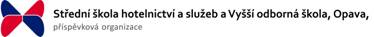 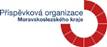 